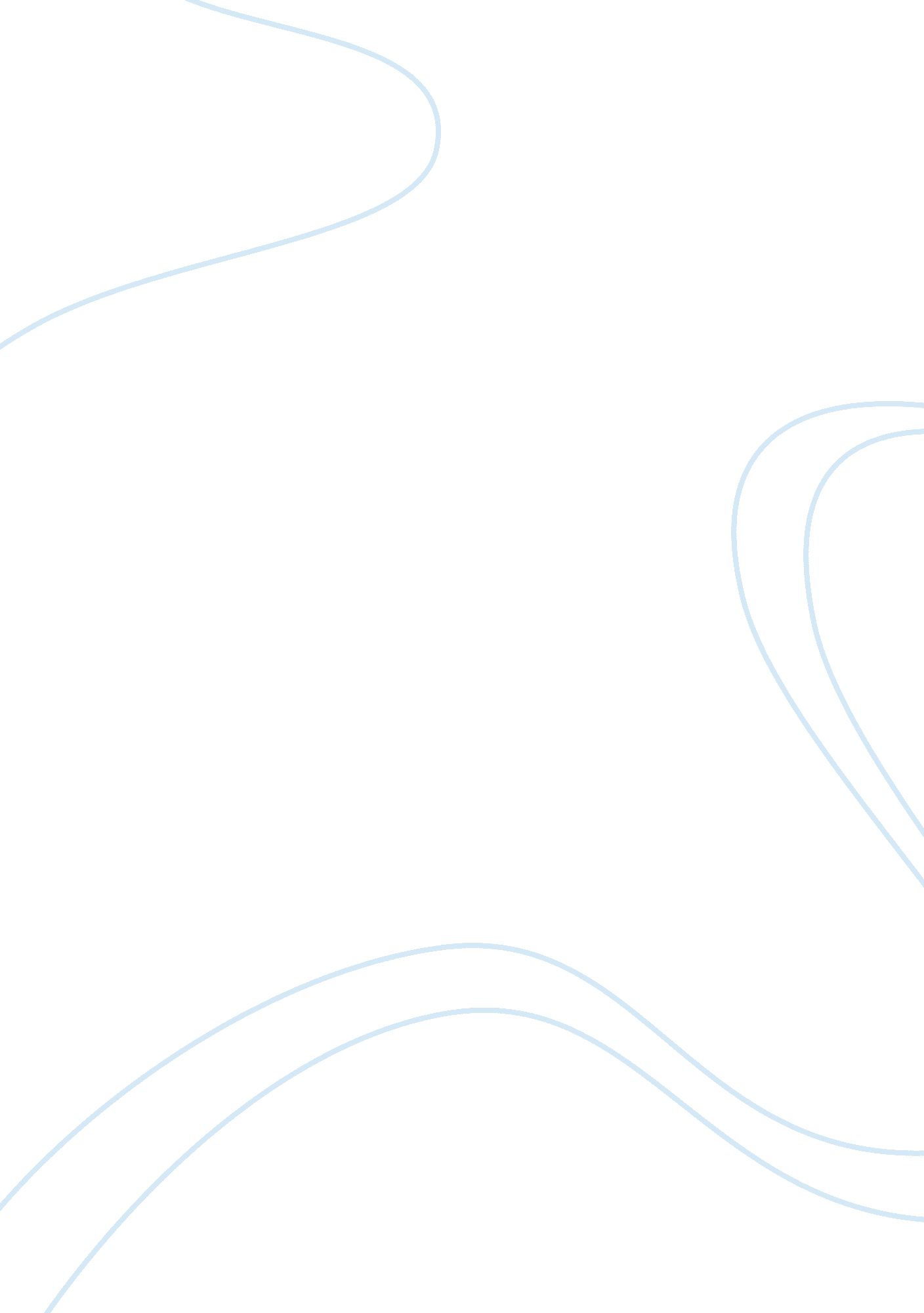 The art of persuasionLiterature, British Literature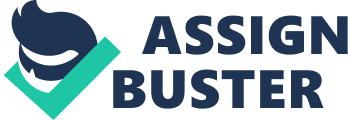 Influence is a great and undermining device against the individuals who are powerless. It can influence one’s choices among great and insidious, covering judgment and jading the inner voice. It assumes the basic job of a ghastly lowlife, an undetectable peril to the hero in William Shakespeare’s Macbeth. Macbeth is a casualty of influence of others, making him at last not in charge of his activities. Macbeth’s very own accomplice Woman Macbeth induces her significant other to submit murder and satisfy his desire. The three witches and their Ruler impact Macbeth’s choices using forecasts and also the extraordinary. Ultimately, the three nebulous visions summoned by the witches assume an exceptionally significant job in setting up Macbeth’s destiny through their … demonstrate more substance… Influence is a procedure that is powerful just on the frail energetic. At the point when Macbeth learns of his future, his shortcomings and aspiration are presented to us: “ The Ruler of Cumberland: that is a stage on which I should tumble down, or else o’er-jump, for in my way it lies. ” (1. 4. 49-51). Macbeth longs for his seat on the position of royalty. He is as of now an extremely respectable man. He is the respectable, faithful, and commendable Thane of Glamis (and Cawdor, which he is presently ignorant of) and additionally a valorous officer, yet Macbeth is still totally ingested in the witches’ predictions and even thinks about slaughtering the case of honesty and goodness, Ruler Duncan. He is loaded with insatiability and aspiration, just deficient with regards to the wickedness to satisfy his desire for the power that lives in the position of authority of Scotland. These characteristics make Macbeth a feeble and simple man to convince and degenerate, eventually driving him into franticness, his decrease, and ultimately his demise. Close by these imperfections, the intensity of the powerful and man’s shortcoming of pride will guarantee that the fall of Macbeth will be unavoidable. Hecate, the Ruler of Witches discloses to her subordinates how they will lead him to his fate in this correct form: “ What’s more, that refined by enchantment sleights, Will raise such counterfeit sprites, As by the quality of their fantasy, 